VALERIJ KOTLYARALLA DURDASOLEKSII ALONKINMYKOLA LIPINVASYL BUDZIAKVOLODYMYR DYVAKLENA KAKHOVSKAKATERYNA NIKOLAIETSVIKTORIIA KHMUROVARUSLAN MOTORYNELEONORA TERESHCHENKOTETIANA  IGNATENKO OKSANA PIANKOVAYULIYA DEMKIVTatyana LuchnikovaSIEROVA LIUDMILA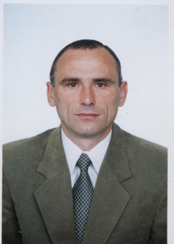 Teacher profiles:PhD in Mathematics, Associate Professor v.kotliar@knute.edu.uaRESEARCH EXPERTISE: covers problems of economics and mathematical modeling of highly risky financial markets (general theory of arbitration, optimization of distribution of financial flows relative to subjective assessments of investors, pricing derivatives of financial instruments), Mathematical methods in Psychodiagnostics.COURSES: Higher and Applied Mathematics, Discrete MathTHE LATEST RELEVANT PAPERS:Smirnova O., Kotlyar V. NEW APPROACHES TO INVESTMENT ANALYSIS ON HIGH RISKY FINANCIAL MARKETS. Sciences of Europe. No 119 (2023). ISSN 3162-2364. C. 10–14. DOI: 10.5281/zenodo.8068264 Smyrnova O. V., Kotlyar V. Yu. Some Models of Exchange Trading in High-Risk Financial Markets. Cybernetics and Systems Analysis, №55. Springer US. 2019. P. 661-666.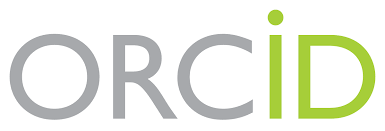 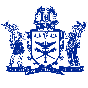 PhD in Mathematics, Associate Professor v.kotliar@knute.edu.uaRESEARCH EXPERTISE: covers problems of economics and mathematical modeling of highly risky financial markets (general theory of arbitration, optimization of distribution of financial flows relative to subjective assessments of investors, pricing derivatives of financial instruments), Mathematical methods in Psychodiagnostics.COURSES: Higher and Applied Mathematics, Discrete MathTHE LATEST RELEVANT PAPERS:Smirnova O., Kotlyar V. NEW APPROACHES TO INVESTMENT ANALYSIS ON HIGH RISKY FINANCIAL MARKETS. Sciences of Europe. No 119 (2023). ISSN 3162-2364. C. 10–14. DOI: 10.5281/zenodo.8068264 Smyrnova O. V., Kotlyar V. Yu. Some Models of Exchange Trading in High-Risk Financial Markets. Cybernetics and Systems Analysis, №55. Springer US. 2019. P. 661-666.Kotliar V.Yu, SmyrnovaO.V. Problems of modeling socio-economic systems. Business Inform. 2020. №2. P.. 8–15.Schetinina O, Smyrnova O., Kotliar V.  Financial modeling: theoretical and probabilistic approaches. Bulletin of the Kyiv National University of Trade and Economics.2021. № 5. P. 127-138.Smyrnova G. F.,  Schetinina O. К.,  Kotliar V.  Yu.  Modern innovations of the biotechnology market: advantages and economic benefit.  Business Inform. 2023. №4. P. 63–72.Kotliar V.Yu, SmyrnovaO.V. Problems of modeling socio-economic systems. Business Inform. 2020. №2. P.. 8–15.Schetinina O, Smyrnova O., Kotliar V.  Financial modeling: theoretical and probabilistic approaches. Bulletin of the Kyiv National University of Trade and Economics.2021. № 5. P. 127-138.Smyrnova G. F.,  Schetinina O. К.,  Kotliar V.  Yu.  Modern innovations of the biotechnology market: advantages and economic benefit.  Business Inform. 2023. №4. P. 63–72.RELEVANT ADVANCED TRAINING:Economic and sociological models: Internship at Taras Shevchenko National University of Kyiv, Mechanics and Mathematics Department, 2022.RELEVANT ADVANCED TRAINING:Economic and sociological models: Internship at Taras Shevchenko National University of Kyiv, Mechanics and Mathematics Department, 2022.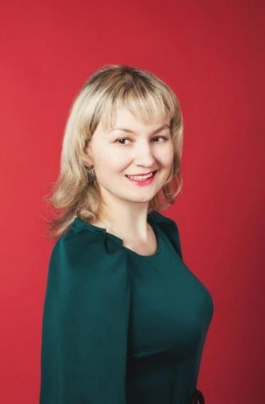 PhD in Education, Associate Professor a.durdas@knute.edu.ua RESEARCH EXPERTISE: Methodology of teaching foreign languages, translation studies, comparative studies, evaluation of higher education quality.COURSES: Foreign Language for Professional Purposes (English, French)THE LATEST RELEVANT PAPERS:Nozhovnik, O., Harbuza, T., Durdas, A. et all. (2023). Chatbot gamified and automated management of L2 learning process using smart sender platform. International Journal of Educational Methodology, 9(3), 615-632. Durdas, A., Harbuza, T., Borshchovetska, V., et all. (2023). Higher education quality assurance: contemporary tendencies. Continuing Professional Education: Theory and Practice, 2(75), 25–32.Teacher profiles: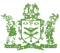 PhD in Education, Associate Professor a.durdas@knute.edu.ua RESEARCH EXPERTISE: Methodology of teaching foreign languages, translation studies, comparative studies, evaluation of higher education quality.COURSES: Foreign Language for Professional Purposes (English, French)THE LATEST RELEVANT PAPERS:Nozhovnik, O., Harbuza, T., Durdas, A. et all. (2023). Chatbot gamified and automated management of L2 learning process using smart sender platform. International Journal of Educational Methodology, 9(3), 615-632. Durdas, A., Harbuza, T., Borshchovetska, V., et all. (2023). Higher education quality assurance: contemporary tendencies. Continuing Professional Education: Theory and Practice, 2(75), 25–32.Durdas, A.  (2023). Educational ideas of Maria Montessori on the pages of foreign periodicals. Continuing Professional Education: Theory and Practice, 76(3), 84–90. Durdas, A., Brovko, K., Sopova, D. (2023). Ethical dominants of English network slang neologisms in the development creativity of future social pedagogues during the foreign language classes. Naukowyi Chasopys Drahomanov Ukrainian State University. (91). p. 33-37. (In Ukrainian)Anthology of texts on reforming the content of general secondary education in Ukraine (1991–2017): textbook / National Academy of Educational Sciences of Ukraine, V. O. Sukhomlynskyi State Scientific and Educational Library of Ukraine; [edited by: Berezivska L.D., Havrylenko T.L., Sukhomlynska O.V., Durdas A.P. et all; scient. ed.: Berezivska L. D., Sukhomlynska O. V.]. – Vinnytsia: Works, 2022. – 525 p. (In Ukrainian)Durdas, A., Harbuza, T., et all. (2022). Development of students’ creativity at foreign language classes: scientific discourse. Continuing Professional Education: Theory and Practice, (1), 82–88.Durdas, A.  (2023). Educational ideas of Maria Montessori on the pages of foreign periodicals. Continuing Professional Education: Theory and Practice, 76(3), 84–90. Durdas, A., Brovko, K., Sopova, D. (2023). Ethical dominants of English network slang neologisms in the development creativity of future social pedagogues during the foreign language classes. Naukowyi Chasopys Drahomanov Ukrainian State University. (91). p. 33-37. (In Ukrainian)Anthology of texts on reforming the content of general secondary education in Ukraine (1991–2017): textbook / National Academy of Educational Sciences of Ukraine, V. O. Sukhomlynskyi State Scientific and Educational Library of Ukraine; [edited by: Berezivska L.D., Havrylenko T.L., Sukhomlynska O.V., Durdas A.P. et all; scient. ed.: Berezivska L. D., Sukhomlynska O. V.]. – Vinnytsia: Works, 2022. – 525 p. (In Ukrainian)Durdas, A., Harbuza, T., et all. (2022). Development of students’ creativity at foreign language classes: scientific discourse. Continuing Professional Education: Theory and Practice, (1), 82–88.RELEVANT ADVANCED TRAINING:Foreign scientific and pedagogical internship “Modern educational technologies and methods of teaching philological disciplines”,  Baltijas Starptautiskā akadēmija, Riga, the Republic of Latvia, 2023.Module “Higher Education Quality and Its Expert Support: Ukraine’s movement towards the European Union” of the “Erasmus + Programme of the European Union”; Scientific and Research Laboratory of Educology at Borys Grinchenko Kyiv University, 2020.RELEVANT ADVANCED TRAINING:Foreign scientific and pedagogical internship “Modern educational technologies and methods of teaching philological disciplines”,  Baltijas Starptautiskā akadēmija, Riga, the Republic of Latvia, 2023.Module “Higher Education Quality and Its Expert Support: Ukraine’s movement towards the European Union” of the “Erasmus + Programme of the European Union”; Scientific and Research Laboratory of Educology at Borys Grinchenko Kyiv University, 2020.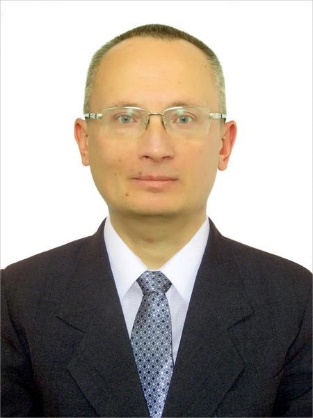 PhD in Law, Associate Professoro.alenkin@knute.edu.uaRESEARCH EXPERTISE: Legal provision of economic security, international human rights law, comparative studies, constitutional law, rights, freedoms and duties of a person and a citizenCOURSES: Jurisprudence, Agrarian Law, Environmental Law, Land LawTHE LATEST RELEVANT PAPERS: Melnychenko N., Podilchak O., Bondarenko N., Zakharchuk A., Alonkin O. The Bankruptcy of State Enterprises in Ukraine through the Prism of the practice of the European Court of Human Rights / Review of Economics and Finance, 2023, Vol. 21, No. 1, рр. 152-159Alyonkin O. The right of an enterprise for professional legal assistance and legal representation [Electronic resource] / O. Alyonkin // Foreign trade: economics, finance, law. 2022. No. 1. P.97-106.Teacher profiles:PhD in Law, Associate Professoro.alenkin@knute.edu.uaRESEARCH EXPERTISE: Legal provision of economic security, international human rights law, comparative studies, constitutional law, rights, freedoms and duties of a person and a citizenCOURSES: Jurisprudence, Agrarian Law, Environmental Law, Land LawTHE LATEST RELEVANT PAPERS: Melnychenko N., Podilchak O., Bondarenko N., Zakharchuk A., Alonkin O. The Bankruptcy of State Enterprises in Ukraine through the Prism of the practice of the European Court of Human Rights / Review of Economics and Finance, 2023, Vol. 21, No. 1, рр. 152-159Alyonkin O. The right of an enterprise for professional legal assistance and legal representation [Electronic resource] / O. Alyonkin // Foreign trade: economics, finance, law. 2022. No. 1. P.97-106.Alyonkin O. Peaceful gatherings in Ukraine: ensuring the right [Electronic resource] / O. Alyonkin // Foreign trade: economy, finance, law. 2021. No. 1. P.74-82Deshko L. M., Alyonkin O. A., Bulycheva N. A., Galai V. O., Mykhaylovskyi V. I. Theoretical and legal approaches to understanding international technology transfer. Scientific Bulletin of the Uzhhorod National University. "Law" series. 2020. No. 61. URL: http://www.visnyk-juris.uzhnu.uz.ua/index.php/publishing.Deshko L. M., Alyonkin O. A., Bulycheva N. A., Derunets N. O., Mykhaylovskyi V. I. Interstate cooperation of Ukraine in the gas sphere. Law and society. 2020. No. 2. URL: http://pravoisuspilstvo.org.ua.Alyonkin O. Peaceful gatherings in Ukraine: ensuring the right [Electronic resource] / O. Alyonkin // Foreign trade: economy, finance, law. 2021. No. 1. P.74-82Deshko L. M., Alyonkin O. A., Bulycheva N. A., Galai V. O., Mykhaylovskyi V. I. Theoretical and legal approaches to understanding international technology transfer. Scientific Bulletin of the Uzhhorod National University. "Law" series. 2020. No. 61. URL: http://www.visnyk-juris.uzhnu.uz.ua/index.php/publishing.Deshko L. M., Alyonkin O. A., Bulycheva N. A., Derunets N. O., Mykhaylovskyi V. I. Interstate cooperation of Ukraine in the gas sphere. Law and society. 2020. No. 2. URL: http://pravoisuspilstvo.org.ua.RELEVANT ADVANCED TRAINING: Educational and Scientific Institute "Law Institute of Vadim Hetman KNEU", certificate of professional development, 2018RELEVANT ADVANCED TRAINING: Educational and Scientific Institute "Law Institute of Vadim Hetman KNEU", certificate of professional development, 2018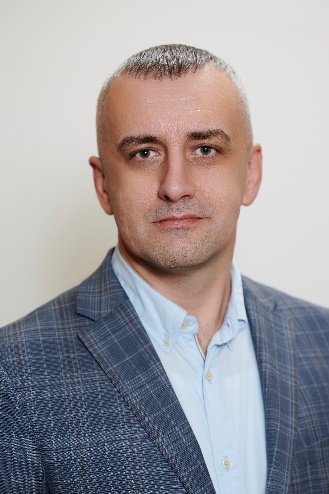 Doctor of Sciences (Philosophy), Associate Professorm.lipin@knute.edu.uaRESEARCH EXPERTISE: philosophy of education, social philosophy, critical thinkingCOURSES: Philosophy, Social leadership (BA), Philosophy of politics (BA), Philosophy of lawTHE LATEST RELEVANT PAPERS:Tulenkov M., Gugnin E., Shtepa S., Patynok, O. Lipin M., (2021). Mentality as Category of Social Philosophy in the Post-Pandemic Society. Postmodern Openings. 12 (1Sup1). 393-403.Lipin M., Husieva N., Krasilnikova O. (2021) Education for sustainable development in the perspectives of “Information society”.  SHS Web of Conferences. EDP Sciences, 111. 1-12.Teacher profiles:Doctor of Sciences (Philosophy), Associate Professorm.lipin@knute.edu.uaRESEARCH EXPERTISE: philosophy of education, social philosophy, critical thinkingCOURSES: Philosophy, Social leadership (BA), Philosophy of politics (BA), Philosophy of lawTHE LATEST RELEVANT PAPERS:Tulenkov M., Gugnin E., Shtepa S., Patynok, O. Lipin M., (2021). Mentality as Category of Social Philosophy in the Post-Pandemic Society. Postmodern Openings. 12 (1Sup1). 393-403.Lipin M., Husieva N., Krasilnikova O. (2021) Education for sustainable development in the perspectives of “Information society”.  SHS Web of Conferences. EDP Sciences, 111. 1-12.Lipin M., Husieva N. (2022.) The Productivity of Order and Chaos in the Metamorphosis of Creativity. Science, technology, and innovation: the experience of European countries and prospects for Ukraine: Scientific monograph. Riga, Latvia: Baltija Publishing, 254-273.Lipin M., Husieva N. (2023). Inclusive education as a space for the development of human subjectivity. Сorrection and rehabilitation innovations: implementation of european experience.  Riga: Publishing House «Baltija Publishing», 156-174. Lipin M., Karaschuk M. (2023). Inclusion, democracy and power in the context of political subjectivation. Politology bulletin: Collection of scientific works. 90. 59-84.  (In Ukrainian)Lipin M., Husieva N. (2022.) The Productivity of Order and Chaos in the Metamorphosis of Creativity. Science, technology, and innovation: the experience of European countries and prospects for Ukraine: Scientific monograph. Riga, Latvia: Baltija Publishing, 254-273.Lipin M., Husieva N. (2023). Inclusive education as a space for the development of human subjectivity. Сorrection and rehabilitation innovations: implementation of european experience.  Riga: Publishing House «Baltija Publishing», 156-174. Lipin M., Karaschuk M. (2023). Inclusion, democracy and power in the context of political subjectivation. Politology bulletin: Collection of scientific works. 90. 59-84.  (In Ukrainian)RELEVANT ADVANCED TRAINING:Training on Matthew Lipman's methodology "Philosophy for children", National Center «Small Academy of Sciences of Ukraine», 2019.Advanced training at the Institute of Gifted Child of the National Academy of Sciences of Ukraine in 2022.RELEVANT ADVANCED TRAINING:Training on Matthew Lipman's methodology "Philosophy for children", National Center «Small Academy of Sciences of Ukraine», 2019.Advanced training at the Institute of Gifted Child of the National Academy of Sciences of Ukraine in 2022.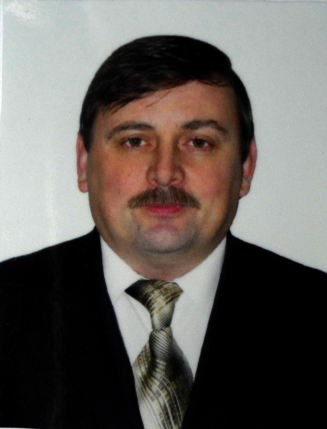 Sc. Dr. in Economics, Full Professorv.budzyak@knute.edu.uaRESEARCH EXPERTISE: agrarian economy, environmental policy, nature management, country researchCOURSES: Management economiсs, International organizations, Сountry studies, ЕcologyTHE LATEST RELEVANT PAPERS:1. Budziak V. Climate-oriented land use management / Olha Budziak, Vasyl Budziak, Oksana Drebot // Agricultural and Resource Economics (2022). Volume 8. – Issue No. 3 - p. 98-122. https://are-journal.com/are/issue/view/312. Budziak V. Determinants of the “zero level” of land pollution by domestic waste / Olha Budziak, Vasyl Budziak, Oksana Drebot // Agricultural and Resource Economics (2023). Volume 9. – Issue No. 3 - p. 77-102. https://are-journal.com/are/issue/view/35Teacher profiles:Sc. Dr. in Economics, Full Professorv.budzyak@knute.edu.uaRESEARCH EXPERTISE: agrarian economy, environmental policy, nature management, country researchCOURSES: Management economiсs, International organizations, Сountry studies, ЕcologyTHE LATEST RELEVANT PAPERS:1. Budziak V. Climate-oriented land use management / Olha Budziak, Vasyl Budziak, Oksana Drebot // Agricultural and Resource Economics (2022). Volume 8. – Issue No. 3 - p. 98-122. https://are-journal.com/are/issue/view/312. Budziak V. Determinants of the “zero level” of land pollution by domestic waste / Olha Budziak, Vasyl Budziak, Oksana Drebot // Agricultural and Resource Economics (2023). Volume 9. – Issue No. 3 - p. 77-102. https://are-journal.com/are/issue/view/353. Budziak V. M., Budziak O.S. Import substitution of agricultural products on the market of Ukraine. (2021). Goods and Markets. 2. 44-52. (In Ukrainian)/ http://tr.knute.edu.ua/index.php?option=com_content&view=article&id=1981&catid=175&lang=uk4. Budziak V. M., Budziak O.S. Vegetable farming in the food security system of the state (2022). Scientia Fructuosa. 4. 16-25. (In Ukrainian). https://journals.knute.edu.ua/scientia-fructuosa/article/view/13425. Budziak V. M., Budziak O.S. Export potential of the dairy industry of Ukraine (2023). Goods and Markets. 2. 45-55 (In Ukrainian).https://www.researchgate.net/publication/371891967_Eksportnij_potencial_molocnoi_galuzi_Ukraini3. Budziak V. M., Budziak O.S. Import substitution of agricultural products on the market of Ukraine. (2021). Goods and Markets. 2. 44-52. (In Ukrainian)/ http://tr.knute.edu.ua/index.php?option=com_content&view=article&id=1981&catid=175&lang=uk4. Budziak V. M., Budziak O.S. Vegetable farming in the food security system of the state (2022). Scientia Fructuosa. 4. 16-25. (In Ukrainian). https://journals.knute.edu.ua/scientia-fructuosa/article/view/13425. Budziak V. M., Budziak O.S. Export potential of the dairy industry of Ukraine (2023). Goods and Markets. 2. 45-55 (In Ukrainian).https://www.researchgate.net/publication/371891967_Eksportnij_potencial_molocnoi_galuzi_UkrainiRELEVANT ADVANCED TRAINING:Internship on: "Ecology of land use", State Academy of Postgraduate Education and Management of the Ministry of Environmental Protection and Natural Resources of Ukraine, 2017Internship under the program: "Educational process under martial law in Ukraine", National University "Odesa Law Academy", Center for Ukrainian-European scientific cooperation, 2022.   RELEVANT ADVANCED TRAINING:Internship on: "Ecology of land use", State Academy of Postgraduate Education and Management of the Ministry of Environmental Protection and Natural Resources of Ukraine, 2017Internship under the program: "Educational process under martial law in Ukraine", National University "Odesa Law Academy", Center for Ukrainian-European scientific cooperation, 2022.   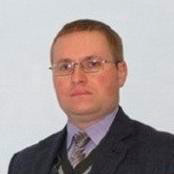 PhD of Рedagogical Sciences, Associate Professor v.dyvak@knute.edu.ua COURSES: іnformation technologies in professional activityTHE LATEST RELEVANT PAPERS:1. V.V. Dyvak, P.G. Demidov, Yu.Yu. Yurchenko (2020) Scientific justification and practical approbation of the use of information and communication technologies in the development of economic competence of heads of secondary education institutions.//Programming problems.-№2-3.( іn Ukrainian)2. O. I. Pursky, V. F. Gamaliy, P. G. Demidov, V. V. Dyvak, V. V. Kozlov and H. B. Danylchuk (2022) Quantum-mechanical approach to simulation of molecular crystals thermal conductivity// XIV International Conference on Mathematics, Science and Technology Education Journal of Physics (in English)Teacher profiles:PhD of Рedagogical Sciences, Associate Professor v.dyvak@knute.edu.ua COURSES: іnformation technologies in professional activityTHE LATEST RELEVANT PAPERS:1. V.V. Dyvak, P.G. Demidov, Yu.Yu. Yurchenko (2020) Scientific justification and practical approbation of the use of information and communication technologies in the development of economic competence of heads of secondary education institutions.//Programming problems.-№2-3.( іn Ukrainian)2. O. I. Pursky, V. F. Gamaliy, P. G. Demidov, V. V. Dyvak, V. V. Kozlov and H. B. Danylchuk (2022) Quantum-mechanical approach to simulation of molecular crystals thermal conductivity// XIV International Conference on Mathematics, Science and Technology Education Journal of Physics (in English)3. O.I. Pursky, V. V. Kozlov, T.V. Tomashevska, V.V. Dyvak, N. O. Hordiiko, M.Y. Sinitsky (2022). Information resources distribution between automated workstations in local corporative networks. Programming problem.-№3-4.( іn Ukrainian)4. Oleg Pursky, Valery Kozlov, Tetyana Tomashevska, Volodymyr Dyvak, Nataliia Hordiiko, Mykola Sinitsky (2022) Computation Method of Quasi-Optimal Related Resources Distribution Between Automated Workstations in Local Corporative Networks / CEUR 2022 (in English)5. Oleg Pursky, Vitalina Babenko, Hanna Danylchuk, Tatiana Dubovyk, Iryna Buchatska, Volodymyr Dyvak (2023) Recommender System of Site Information Content for Optimal Display in Search Engines//IoT Based Control Networks and Intelligent Systems, Bengaluru, India рр.137-151.(in English)RELEVANT ADVANCED TRAINING:Introduction to python programming for big data and data science, Kharkiv University of TechnoLogy "STEP", 2023Excel and Google Sheets for public organizations, Regional Consulting and Training Center of Zaporizhzhya OUNB, 2023Google Digital Tools for Education, Digital Development Academy, 20223. O.I. Pursky, V. V. Kozlov, T.V. Tomashevska, V.V. Dyvak, N. O. Hordiiko, M.Y. Sinitsky (2022). Information resources distribution between automated workstations in local corporative networks. Programming problem.-№3-4.( іn Ukrainian)4. Oleg Pursky, Valery Kozlov, Tetyana Tomashevska, Volodymyr Dyvak, Nataliia Hordiiko, Mykola Sinitsky (2022) Computation Method of Quasi-Optimal Related Resources Distribution Between Automated Workstations in Local Corporative Networks / CEUR 2022 (in English)5. Oleg Pursky, Vitalina Babenko, Hanna Danylchuk, Tatiana Dubovyk, Iryna Buchatska, Volodymyr Dyvak (2023) Recommender System of Site Information Content for Optimal Display in Search Engines//IoT Based Control Networks and Intelligent Systems, Bengaluru, India рр.137-151.(in English)RELEVANT ADVANCED TRAINING:Introduction to python programming for big data and data science, Kharkiv University of TechnoLogy "STEP", 2023Excel and Google Sheets for public organizations, Regional Consulting and Training Center of Zaporizhzhya OUNB, 2023Google Digital Tools for Education, Digital Development Academy, 2022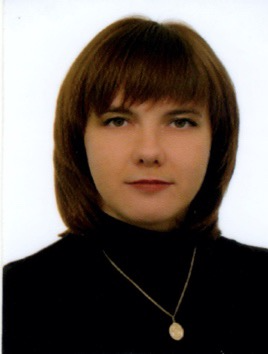 Doctor of Sciences (Economics), Full Professor o.kakhovska@knute.edu.uaRESEARCH EXPERTISE: Development of human capital, socio-economic development of territories, economy of knowledgeCOURSES: Self-Management, Personal Management, Theory of Organization, HR managementTHE LATEST RELEVANT PAPERS:Kakhovska O.V., Zyuzya A.O. (2020). Formation of the intellectual potential of business entities in the national economy: theoretical aspect. Economic space. 2020. №155. P.15-19. URL: http://www.prostir.pdaba.dp.ua/index.php/journal/article/view/516/502Kakhovska, O., Rasshyvalov, D., Popova, D., & Tyshchenkova, I. (2021). Intellectualization of economy and quality of human capital in the context of lifelong learning system development in the world. Economic Annals-XXI, 192(7-8(2)), 38-51. doi: https://doi.org/10.21003/ea.V192-04Teacher profiles:Doctor of Sciences (Economics), Full Professor o.kakhovska@knute.edu.uaRESEARCH EXPERTISE: Development of human capital, socio-economic development of territories, economy of knowledgeCOURSES: Self-Management, Personal Management, Theory of Organization, HR managementTHE LATEST RELEVANT PAPERS:Kakhovska O.V., Zyuzya A.O. (2020). Formation of the intellectual potential of business entities in the national economy: theoretical aspect. Economic space. 2020. №155. P.15-19. URL: http://www.prostir.pdaba.dp.ua/index.php/journal/article/view/516/502Kakhovska, O., Rasshyvalov, D., Popova, D., & Tyshchenkova, I. (2021). Intellectualization of economy and quality of human capital in the context of lifelong learning system development in the world. Economic Annals-XXI, 192(7-8(2)), 38-51. doi: https://doi.org/10.21003/ea.V192-04Kakhovska, O., Skyba, E., Popova, D., & Tyshchenkova, I. (2020). Demythologization of the «controlled chaos» as a tool for geopolitical war: economic and sociocultural markers. Economic Annals-XXI, 184(7-8), 94-106. Kakhovska O. V. Information and Methodical Provision of the Process of Menegement of Socio-Economic Development of the Region in Conditions of Decentralization of Power  Scientific approaches to modernizing the economic system: vector of development: collective monograph / V. O. Boiko, N. I. Verkhoglyadova, O. M. Volska, V. H. Hranovska. – Lviv-Toruń : Liha-Pres, 2020. – 352 p.P.92-114.RELEVANT ADVANCED TRAINING:Advanced qualification "Together with Nobel Laureates: values, experience, knowledge, competence and technology for the formation of a successful personality and transformation of the surrounding world", International Historical Biographical Institute (2023);Training "Foreign Policy and Communications in the EU" within the framework of the Jean Monnet Center of Excellence project of the Erasmus+ Program of the European Union
No.611625-ЕРР-1-2019-1-UA-EPPJMO-CoE "In-depth development of European studies in Ukraine: an Interdisciplinary Approach" ( 2021)Kakhovska, O., Skyba, E., Popova, D., & Tyshchenkova, I. (2020). Demythologization of the «controlled chaos» as a tool for geopolitical war: economic and sociocultural markers. Economic Annals-XXI, 184(7-8), 94-106. Kakhovska O. V. Information and Methodical Provision of the Process of Menegement of Socio-Economic Development of the Region in Conditions of Decentralization of Power  Scientific approaches to modernizing the economic system: vector of development: collective monograph / V. O. Boiko, N. I. Verkhoglyadova, O. M. Volska, V. H. Hranovska. – Lviv-Toruń : Liha-Pres, 2020. – 352 p.P.92-114.RELEVANT ADVANCED TRAINING:Advanced qualification "Together with Nobel Laureates: values, experience, knowledge, competence and technology for the formation of a successful personality and transformation of the surrounding world", International Historical Biographical Institute (2023);Training "Foreign Policy and Communications in the EU" within the framework of the Jean Monnet Center of Excellence project of the Erasmus+ Program of the European Union
No.611625-ЕРР-1-2019-1-UA-EPPJMO-CoE "In-depth development of European studies in Ukraine: an Interdisciplinary Approach" ( 2021)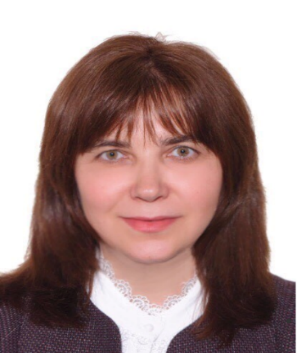 Sc.Dr. in History, Full Professork.nikolayets@knute.edu.uaRESEARCH EXPERTISE: social policy, historiography of history of Ukraine.COURSES: Economics, Macro- & Microeconomics,  History of Economics and Economic Thought, Modern Economic Theories, Economic Futurology.THE LATEST RELEVANT PAPERS: Nikolaiets, K., Shkuropadska, D., Lebedeva, L., (2023). Ensuring Demographic Resilience of EU Member States. Foreign Trade: Economics, Finance, Law, 6, p. 21-41. (In Ukrainian)Nikolaets, K., Umantsiv Y., Ozhelevska, T., Shtunder, I., Shcherbakova, T. Virtual labor migration: current trends and development prospects. Financial and credit activities: problems of theory and practice, 2023, Vol. 5 No. 52. p. 471-480 (Web of Science). Teacher profiles:Sc.Dr. in History, Full Professork.nikolayets@knute.edu.uaRESEARCH EXPERTISE: social policy, historiography of history of Ukraine.COURSES: Economics, Macro- & Microeconomics,  History of Economics and Economic Thought, Modern Economic Theories, Economic Futurology.THE LATEST RELEVANT PAPERS: Nikolaiets, K., Shkuropadska, D., Lebedeva, L., (2023). Ensuring Demographic Resilience of EU Member States. Foreign Trade: Economics, Finance, Law, 6, p. 21-41. (In Ukrainian)Nikolaets, K., Umantsiv Y., Ozhelevska, T., Shtunder, I., Shcherbakova, T. Virtual labor migration: current trends and development prospects. Financial and credit activities: problems of theory and practice, 2023, Vol. 5 No. 52. p. 471-480 (Web of Science). Nikolaiets, K., Shkuropadska, D., Ozhelevskaya, T., Shtunder, I., Khrustalova, V. (2023). External migration in the conditions of the russian-ukrainian war. Financial and credit activity: problems of theory and practice. Vol. 2 No. 49 (Web of Science). Nikolaiets, Kateryna. (2019). Futurology concepts of information society. Herald of Kyiv national university of trade end economics. № 5. P. 5–14. (In Ukrainian)Nikolaiets, K., Yasko, Y., Nikolaiets, O. (2020). Motivational factors of external labor migration of the population of Ukraine. Economy and the state. № 10. P. 34-38. (in Ukrainian)Nikolaiets, K., Shkuropadska, D., Ozhelevskaya, T., Shtunder, I., Khrustalova, V. (2023). External migration in the conditions of the russian-ukrainian war. Financial and credit activity: problems of theory and practice. Vol. 2 No. 49 (Web of Science). Nikolaiets, Kateryna. (2019). Futurology concepts of information society. Herald of Kyiv national university of trade end economics. № 5. P. 5–14. (In Ukrainian)Nikolaiets, K., Yasko, Y., Nikolaiets, O. (2020). Motivational factors of external labor migration of the population of Ukraine. Economy and the state. № 10. P. 34-38. (in Ukrainian)RELEVANT ADVANCED TRAINING:Ukrainian Antimonopoly Committee’s Report on advanced training, topic: "Economic Theory", 2021.Digital Development Academia LLC, certificate No. GDTfE-03-B-06721, 2022. DTEK certification, online training "Writing for grant applications", 2022. RELEVANT ADVANCED TRAINING:Ukrainian Antimonopoly Committee’s Report on advanced training, topic: "Economic Theory", 2021.Digital Development Academia LLC, certificate No. GDTfE-03-B-06721, 2022. DTEK certification, online training "Writing for grant applications", 2022. PhD in Economics, Associate Professor v.khmurova@knute.edu.ua RESEARCH EXPERTISE: public-private partnership, project management, management of industrial enterprises (food and light industry enterprises)COURSES: Management THE LATEST RELEVANT PAPERS:Sova, O., Bieliaieva, N., Khmurova, V., Khrapkina, V. (2023). Evaluation of the Business Process Sustainable Value Chain Based on Enterprise Cost Management. Circular Business Management in Sustainability. ISCMEE 2022. Lecture Notes in Management and Industrial Engineering. Springer, Cham. Inna Kovalenko; Nataliia Bieliaieva; Igor Pidkaminnyi; Viktoriia Khmurova; Yevheniia Lohvynenko (2022) Implementation of innovations in Ukraine during martial state. Cuestiones Políticas. 9-15Teacher profiles:PhD in Economics, Associate Professor v.khmurova@knute.edu.ua RESEARCH EXPERTISE: public-private partnership, project management, management of industrial enterprises (food and light industry enterprises)COURSES: Management THE LATEST RELEVANT PAPERS:Sova, O., Bieliaieva, N., Khmurova, V., Khrapkina, V. (2023). Evaluation of the Business Process Sustainable Value Chain Based on Enterprise Cost Management. Circular Business Management in Sustainability. ISCMEE 2022. Lecture Notes in Management and Industrial Engineering. Springer, Cham. Inna Kovalenko; Nataliia Bieliaieva; Igor Pidkaminnyi; Viktoriia Khmurova; Yevheniia Lohvynenko (2022) Implementation of innovations in Ukraine during martial state. Cuestiones Políticas. 9-15Khmurova, V., & Bereznytska, V. (2023). ENTERPRISE MANAGEMENT AT DIFFERENT STAGES OF THE LIFE CYCLE. Young scientist, 9 (121), 43-46. (In Ukrainian)Drozdova, Yu., Bai, S., Khmurova, V., Minyailo, O., & Bulenok, S. (2022). THE IMPACT OF CHANGES ON THE DEVELOPMENT POTENTIAL OF THE ENTERPRISE. Financial and Credit Activity Problems of Theory and Practice, 4(45), 153–164Khmurova, V., Mykolaichuk, I., Kandahura, K., Sylkina, Yu., & Sychova, N. (2021). Strategy for the development of public-private partnership in the context of global changes. Scientific Horizons, 24(8), 108-116.Khmurova, V., & Volkova, Ya. (2023). IMPROVEMENT OF THE QUALITY SYSTEM OF PERSONNEL MANAGEMENT IN THE FIELD OF HEALTH CARE IN UKRAINE. Sustainable development of the economy, (1(46), 135-140. (In Ukrainian)Khmurova, V., & Bereznytska, V. (2023). ENTERPRISE MANAGEMENT AT DIFFERENT STAGES OF THE LIFE CYCLE. Young scientist, 9 (121), 43-46. (In Ukrainian)Drozdova, Yu., Bai, S., Khmurova, V., Minyailo, O., & Bulenok, S. (2022). THE IMPACT OF CHANGES ON THE DEVELOPMENT POTENTIAL OF THE ENTERPRISE. Financial and Credit Activity Problems of Theory and Practice, 4(45), 153–164Khmurova, V., Mykolaichuk, I., Kandahura, K., Sylkina, Yu., & Sychova, N. (2021). Strategy for the development of public-private partnership in the context of global changes. Scientific Horizons, 24(8), 108-116.Khmurova, V., & Volkova, Ya. (2023). IMPROVEMENT OF THE QUALITY SYSTEM OF PERSONNEL MANAGEMENT IN THE FIELD OF HEALTH CARE IN UKRAINE. Sustainable development of the economy, (1(46), 135-140. (In Ukrainian)RELEVANT ADVANCED TRAINING:6.02.2018 – 20.06.2018 – Kyiv National University of Trade and Economics. Higher school of pedagogical skills. Certificate № 87/20182022-07 to 2022-09 | Grant Tel Aviv University (Tel Aviv, IL)RELEVANT ADVANCED TRAINING:6.02.2018 – 20.06.2018 – Kyiv National University of Trade and Economics. Higher school of pedagogical skills. Certificate № 87/20182022-07 to 2022-09 | Grant Tel Aviv University (Tel Aviv, IL)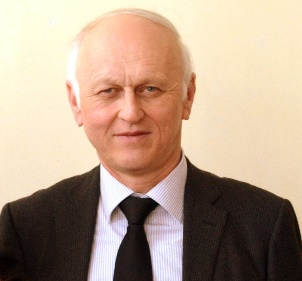   Teacher profilesSc.Dr. in Economics, Full Professorr.motoryn@knute.edu.ua RESEARCH EXPERTISE: economic analysis, international comparisons, adoption of international standardsCOURSES: Statistics, International StatisticsTHE LATEST RELEVANT PAPERS:Asymmetry of foreign trade turnover between Ukraine and Poland/ STATISTICS IN TRANSITION new series, June 2020 Vol. 21, No. 2, pp. 143–156, DOI 10.21307/stattrans-2020-017 ScopusUsing the index method for international comparison of indicators of GDP factors/Statistical Journal of the IAOS, 36 (2020), pp. 569–573, DOI 10.3233/SJI-190599  IOS Press ScopusSc.Dr. in Economics, Full Professorr.motoryn@knute.edu.ua RESEARCH EXPERTISE: economic analysis, international comparisons, adoption of international standardsCOURSES: Statistics, International StatisticsTHE LATEST RELEVANT PAPERS:Asymmetry of foreign trade turnover between Ukraine and Poland/ STATISTICS IN TRANSITION new series, June 2020 Vol. 21, No. 2, pp. 143–156, DOI 10.21307/stattrans-2020-017 ScopusUsing the index method for international comparison of indicators of GDP factors/Statistical Journal of the IAOS, 36 (2020), pp. 569–573, DOI 10.3233/SJI-190599  IOS Press ScopusAdaptation of international recommendations on informal employment in Ukraine (problems of measurement and analysis)/ Statistical Journal of the IAOS, 36 (2020), pp.  549–557, DOI 10.3233/SJI-190603  IOS Press ScopusEvaluation of regional features of electronic commerce in Europe.- Statistical Journal of the IAOS 39 (2022), DOI 10.3233/ sji–1-sji220938  IOS Press (Amsterdam)https://content.iospress.com/articles/statistical-journal-of-the-iaos/sji220938 ScopusThe Ukrainian Trace on the Way of Development of the International Statistical Institute.  Statistics of Ukraine, № 1 (2023) К., 2023 (с.174-186) https://su-journal.com.ua/index.php/journal/article/view/397 (In Ukrainian)Adaptation of international recommendations on informal employment in Ukraine (problems of measurement and analysis)/ Statistical Journal of the IAOS, 36 (2020), pp.  549–557, DOI 10.3233/SJI-190603  IOS Press ScopusEvaluation of regional features of electronic commerce in Europe.- Statistical Journal of the IAOS 39 (2022), DOI 10.3233/ sji–1-sji220938  IOS Press (Amsterdam)https://content.iospress.com/articles/statistical-journal-of-the-iaos/sji220938 ScopusThe Ukrainian Trace on the Way of Development of the International Statistical Institute.  Statistics of Ukraine, № 1 (2023) К., 2023 (с.174-186) https://su-journal.com.ua/index.php/journal/article/view/397 (In Ukrainian)RELEVANT ADVANCED TRAINING:State Statistics Service of Ukraine, report on professional development, topic: "Acquaintance with innovations in international statistics”, Kyiv 2021RELEVANT ADVANCED TRAINING:State Statistics Service of Ukraine, report on professional development, topic: "Acquaintance with innovations in international statistics”, Kyiv 2021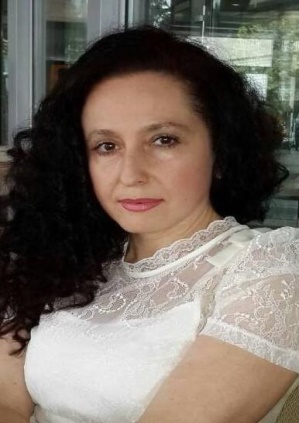 PhD in Economics, Associate Professore.tereshchenko@knute.edu.ua RESEARCH EXPERTISE: strategic management of sustainable development of enterprises; the strategy of forming the financial and investment potential of enterprises; introduction of innovative business technologies into the activities of enterprises.COURSES: «Economics of Labor and Social and Labor relations», «Economics and Finance of the Enterprise», «Economics of Trade»THE LATEST RELEVANT PAPERS:1. Kolisnichenko, P., Ushenko, N., Tereshchenko, E. (2023) Methodological principles of analysis of the management mechanism financial and economic security efficiency of the enterprise. Time description of economic reforms. 3(51). 42-53(In Ukrainian)2. Tereshchenko, E., Shkolenko, O., Blakyta, G., Miniailo, O., Pravdyvtsev, P., & Harmatyuk, O. (2023). Formation of a rational structure for managing the dynamic capabilities of the personnel potential of the enterprise. Financial and Credit Activity Problems of Theory and Practice, 3(50), 487–499.Teacher profiles:PhD in Economics, Associate Professore.tereshchenko@knute.edu.ua RESEARCH EXPERTISE: strategic management of sustainable development of enterprises; the strategy of forming the financial and investment potential of enterprises; introduction of innovative business technologies into the activities of enterprises.COURSES: «Economics of Labor and Social and Labor relations», «Economics and Finance of the Enterprise», «Economics of Trade»THE LATEST RELEVANT PAPERS:1. Kolisnichenko, P., Ushenko, N., Tereshchenko, E. (2023) Methodological principles of analysis of the management mechanism financial and economic security efficiency of the enterprise. Time description of economic reforms. 3(51). 42-53(In Ukrainian)2. Tereshchenko, E., Shkolenko, O., Blakyta, G., Miniailo, O., Pravdyvtsev, P., & Harmatyuk, O. (2023). Formation of a rational structure for managing the dynamic capabilities of the personnel potential of the enterprise. Financial and Credit Activity Problems of Theory and Practice, 3(50), 487–499.3. Tereshchenko E.Yu., Ushenko N.V., Dielini M.M., Nesterova M.O., Lozhachevska О.M. Honcharenko N.G. Behavioral models of decision-making by business and industry stakeholders. Financial and Credit Activity Problems of Theory and Practice, 3 (36). 2021. – С.310-328.4. Shkolenko О. B., Tereshchenko Е. Y., & Stoianenko І. V. (2023). The Role of Trade in Ensuring the Implementation of the Goals of Sustainable Development. Problems of Modern Transformations. Series: Economics and Management, (8). https://doi.org/10.54929/2786-5738-2023-8-03-02 (In Ukrainian).5Tereshchenko Е. Ю., Stoyanenko І. В., & Varava В. С. (2022). Features of the Methodological Approach to the Analysis of Enterprise Costs. Problems of Modern Transformations. Series: Economics and Management, (6). (In Ukrainian)RELEVANT ADVANCED TRAINING:Konto UA Service LLC, 2022. Course "Modern business automation systems of Ukrainian enterprises" - The course "Using project management standards RMVOK (Guide to the Project Management Body of Knowledge), developed by the Institute of Project Management RMI (USA) in the automation of business processes", 2022.Course "Innovative entrepreneurship and management of startup projects" - Certificate of professional development (51 hours)Avangard Mining" LLC, 2021.Implementation of innovative business technologies in the entrepreneurial activity of industrial enterprises" - Certificate of internship (150 hours)3. Tereshchenko E.Yu., Ushenko N.V., Dielini M.M., Nesterova M.O., Lozhachevska О.M. Honcharenko N.G. Behavioral models of decision-making by business and industry stakeholders. Financial and Credit Activity Problems of Theory and Practice, 3 (36). 2021. – С.310-328.4. Shkolenko О. B., Tereshchenko Е. Y., & Stoianenko І. V. (2023). The Role of Trade in Ensuring the Implementation of the Goals of Sustainable Development. Problems of Modern Transformations. Series: Economics and Management, (8). https://doi.org/10.54929/2786-5738-2023-8-03-02 (In Ukrainian).5Tereshchenko Е. Ю., Stoyanenko І. В., & Varava В. С. (2022). Features of the Methodological Approach to the Analysis of Enterprise Costs. Problems of Modern Transformations. Series: Economics and Management, (6). (In Ukrainian)RELEVANT ADVANCED TRAINING:Konto UA Service LLC, 2022. Course "Modern business automation systems of Ukrainian enterprises" - The course "Using project management standards RMVOK (Guide to the Project Management Body of Knowledge), developed by the Institute of Project Management RMI (USA) in the automation of business processes", 2022.Course "Innovative entrepreneurship and management of startup projects" - Certificate of professional development (51 hours)Avangard Mining" LLC, 2021.Implementation of innovative business technologies in the entrepreneurial activity of industrial enterprises" - Certificate of internship (150 hours)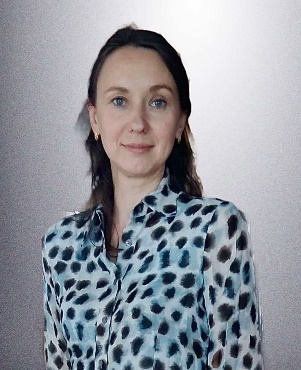 Teacher profiles:PhD in Economics, Senior lecturert.ihnatenko@knute.edu.uaScope of Interests:  covers problems of  financial accounting, accounting in trade and reporting in enterprisesCOURSES: «Accounting», «Аccounting and taxation», «Financial accounting», «Accounting in trade»THE LATEST RELEVANT PAPERS:Mykhailo Kuzub, Olena Moshkovska, Tetiana Ihnatenko, Olena Kuzmenko and Olha Romashko. Features of Accounting, Taxation, and Filing Reporting During Martial Law. Review of Economics and Finance, 2022, 20, С.1026-1033 (In Ukrainian).2. Ignatenko T.V., Savchuk K.M. The influence of exchange rate fluctuations on indicators of the financial result of an enterprise engaged in foreign economic activity. "Scientific World Journal". Issue #18 (Bulgaria, Copernicus, GScholar) March 2023. P.111-114. DOI: https://doi.org/10.30888/2663-5712.2023-18-02 (In Ukrainian).PhD in Economics, Senior lecturert.ihnatenko@knute.edu.uaScope of Interests:  covers problems of  financial accounting, accounting in trade and reporting in enterprisesCOURSES: «Accounting», «Аccounting and taxation», «Financial accounting», «Accounting in trade»THE LATEST RELEVANT PAPERS:Mykhailo Kuzub, Olena Moshkovska, Tetiana Ihnatenko, Olena Kuzmenko and Olha Romashko. Features of Accounting, Taxation, and Filing Reporting During Martial Law. Review of Economics and Finance, 2022, 20, С.1026-1033 (In Ukrainian).2. Ignatenko T.V., Savchuk K.M. The influence of exchange rate fluctuations on indicators of the financial result of an enterprise engaged in foreign economic activity. "Scientific World Journal". Issue #18 (Bulgaria, Copernicus, GScholar) March 2023. P.111-114. DOI: https://doi.org/10.30888/2663-5712.2023-18-02 (In Ukrainian).Іgnatenko T.V, Dundar D.S. Models of the enterprise entering the foreign market. "Analityk", 2023 "Economics. Finances. Law", 12/2023. С. 112-117. https://doi.org/10.37634/efp.2023.12. (In Ukrainian)Fomenko V.S., Іgnatenko T.V. Currency calculations during the war "Analityk", 2023 "Economics. Finances. Law", 12/2023. C.29-34. https://doi.org/10.37634/efp.2023.12. (In Ukrainian)Ignatenko T.V., Novikov V.V. Peculiarities of regulatory and legal support of accounting processes of foreign economic operations. THEORETICAL AND PRACTICAL SCIENTIFIC ACHIEVEMENTS: RESEARCH AND RESULTS OF THEIR IMPLEMENTATION IV International Scientific and Theoretical Conference. Pisa, Italian Republic, April 7, 2023 (In Ukrainian).Іgnatenko T.V., Zakrevska O.M. Accounting of barter operations of foreign economic activity of enterprises. "Analityk", 2023 "Economics. Finances. Law", 12/2023. C. 48-52 https://doi.org/10.37634/efp.2023.12. (In Ukrainian)/Іgnatenko T.V, Dundar D.S. Models of the enterprise entering the foreign market. "Analityk", 2023 "Economics. Finances. Law", 12/2023. С. 112-117. https://doi.org/10.37634/efp.2023.12. (In Ukrainian)Fomenko V.S., Іgnatenko T.V. Currency calculations during the war "Analityk", 2023 "Economics. Finances. Law", 12/2023. C.29-34. https://doi.org/10.37634/efp.2023.12. (In Ukrainian)Ignatenko T.V., Novikov V.V. Peculiarities of regulatory and legal support of accounting processes of foreign economic operations. THEORETICAL AND PRACTICAL SCIENTIFIC ACHIEVEMENTS: RESEARCH AND RESULTS OF THEIR IMPLEMENTATION IV International Scientific and Theoretical Conference. Pisa, Italian Republic, April 7, 2023 (In Ukrainian).Іgnatenko T.V., Zakrevska O.M. Accounting of barter operations of foreign economic activity of enterprises. "Analityk", 2023 "Economics. Finances. Law", 12/2023. C. 48-52 https://doi.org/10.37634/efp.2023.12. (In Ukrainian)/RELEVANT ADVANCED TRAINING:Certificates: GOOGLE digital tools for education. Basic level No. GDTfe-03-B-07163 dated October 16, 2022 Intermediate level No. GDTfe-03-С-02191 dated October 23, 2022/International internship. Poland Collegium Civitas by ELPD,  term (23.10.2023-01.12.2023).ANDRII OLIINYKMARYNA SLOKVARELEVANT ADVANCED TRAINING:Certificates: GOOGLE digital tools for education. Basic level No. GDTfe-03-B-07163 dated October 16, 2022 Intermediate level No. GDTfe-03-С-02191 dated October 23, 2022/International internship. Poland Collegium Civitas by ELPD,  term (23.10.2023-01.12.2023).ANDRII OLIINYKMARYNA SLOKVA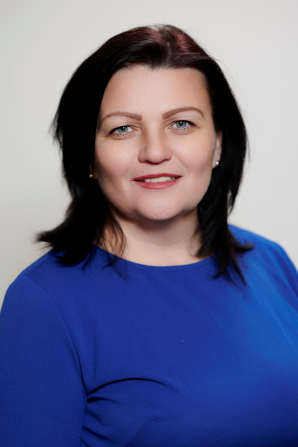 Ph.D. in Economics, Associate Professoro.piankova@knute.edu.ua RESEARCH EXPERTISE: Export oriented business management, crisis management, development of agro-industrial complex and food industry entities in the domestic and foreign marketsCOURSES: Foreign Economic activity of the Enterprise, Export Management EDUCATION SPECIALTY AREAS: Management of Foreign Economic Activity THE LATEST RELEVANT PAPERS:1.Piankova, O. , Kabanets, S. (2023).  Management decision of the selection of raw tobacco import partner countries. Business Navigator. 3 (73) pp.82-88 (In Ukrainian)2.Oliinyk, A. A., Piankova, O. V., Sierova, L. P., & Slokva, M. G. (2023). The role of the ICT sector in foreign economic activity of Ukraine. Actual Issues of Modern Science. European Scientific e-Journal, 25, pp. 18-31.   3. Kulyk, A., Fokina-Mezentseva, K., Piankova, O., Sierova, L., & Slokva, M. (2023). Forecasting husbandry development using time series. SCIENTIFIC HORIZONS, 26 (11), pp.166-174.Teacher profiles:Ph.D. in Economics, Associate Professoro.piankova@knute.edu.ua RESEARCH EXPERTISE: Export oriented business management, crisis management, development of agro-industrial complex and food industry entities in the domestic and foreign marketsCOURSES: Foreign Economic activity of the Enterprise, Export Management EDUCATION SPECIALTY AREAS: Management of Foreign Economic Activity THE LATEST RELEVANT PAPERS:1.Piankova, O. , Kabanets, S. (2023).  Management decision of the selection of raw tobacco import partner countries. Business Navigator. 3 (73) pp.82-88 (In Ukrainian)2.Oliinyk, A. A., Piankova, O. V., Sierova, L. P., & Slokva, M. G. (2023). The role of the ICT sector in foreign economic activity of Ukraine. Actual Issues of Modern Science. European Scientific e-Journal, 25, pp. 18-31.   3. Kulyk, A., Fokina-Mezentseva, K., Piankova, O., Sierova, L., & Slokva, M. (2023). Forecasting husbandry development using time series. SCIENTIFIC HORIZONS, 26 (11), pp.166-174.4.Piankova, O., Piankov, V. (2021).  Enterprises export management of the agricultural sector and food industry. Business Navigator. 1 (62) pp. 85-91  (In Ukrainian)5.Piankova, O., Ralko, O., Slokva M. (2021) Structural transformation of Ukraine’s export during the pandemic. Foreign trade: economics, finance, law. Series Economic Sciences, KNTEU  5 (118) pp. 66-76  (In Ukrainian)6.Foreign economic activity of the enterprise: a textbook (2019)  Mazaraki, A., Melnyk, T., Dyachenko, O., Piankova, O.  Kyiv. KNUTE.  652 p. (pp.313-336, 382-421, 501-555)  (In Ukrainian)RELEVANT ADVANCED TRAINING:International winter school «Social dimensions of European studies», 2023 (180 h) Certificate #2023WS0000015«Creating export Academy in Ukraine», 2022 (128 h) Certificate #109156«Service export Ukraine», 2022 (71 h) Notice #108910TAMARA KORTUKOVA4.Piankova, O., Piankov, V. (2021).  Enterprises export management of the agricultural sector and food industry. Business Navigator. 1 (62) pp. 85-91  (In Ukrainian)5.Piankova, O., Ralko, O., Slokva M. (2021) Structural transformation of Ukraine’s export during the pandemic. Foreign trade: economics, finance, law. Series Economic Sciences, KNTEU  5 (118) pp. 66-76  (In Ukrainian)6.Foreign economic activity of the enterprise: a textbook (2019)  Mazaraki, A., Melnyk, T., Dyachenko, O., Piankova, O.  Kyiv. KNUTE.  652 p. (pp.313-336, 382-421, 501-555)  (In Ukrainian)RELEVANT ADVANCED TRAINING:International winter school «Social dimensions of European studies», 2023 (180 h) Certificate #2023WS0000015«Creating export Academy in Ukraine», 2022 (128 h) Certificate #109156«Service export Ukraine», 2022 (71 h) Notice #108910TAMARA KORTUKOVA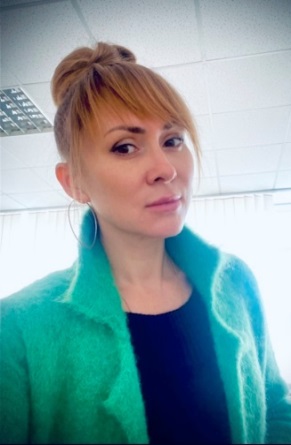 Teacher profiles:PhD in Economics, Associate Professory.demkiv@knute.edu.uaRESEARCH EXPERTISE: Management innovations in international business, global investments, global shadow economy, international competitivenessCOURSES: Pricing on global commodity markets, Academical Training 1, Academical Training 2, Illegalization of FEA, Crisis management in MB, THE LATEST RELEVANT PAPERS:К. Kovtoniuk, Y. Demkiv & others. Estimation of the Impact of Macroeconomic Factors on Investment Activity in Ukraine, 13th International Conference ACIT, Wrocław,  Poland, 2023, pp. 255-260. Shaposhnykov K.,  Demkiv Y.  & others (2022). Competitiveness of Higher Education in the Context of Ensuring Sustainable Development of the State. Management Theory and Studies for Rural Business and Infrastructure Development, Vol. 45, No. 3K. Kovtoniuk, Y. Demkiv  & others. The Factors'  Analysis of Influencing the Development of Digital Trade in the Leading Countries, 11th Inter. Conference ACIT'2021.  Deggendorf, Germany, рр. 290-293. Ya. Samusevych, Yu. Demkiv. Analysis of the specifics of causal relationships in the "environmental taxes - shadow economy" system. "Economy and Society". 2022. No. 44. Mazaraki A., Melnyk T., Demkiv Yu. Gold investment constant in world economic transformations. Kyiv: Bulletin of KNTEU. 2022. No. 1. P. 4-25.RELEVANT ADVANCED TRAINING:International internship "Fundraising and organization of project activities in educational institutions: European experience", (Poland), 12.06.2021 - 18.07.2021, 180 hours/6 credits, cert. No. SZFL-000276TETIANA  MELNYKShaposhnykov K.,  Demkiv Y.  & others (2022). Competitiveness of Higher Education in the Context of Ensuring Sustainable Development of the State. Management Theory and Studies for Rural Business and Infrastructure Development, Vol. 45, No. 3K. Kovtoniuk, Y. Demkiv  & others. The Factors'  Analysis of Influencing the Development of Digital Trade in the Leading Countries, 11th Inter. Conference ACIT'2021.  Deggendorf, Germany, рр. 290-293. Ya. Samusevych, Yu. Demkiv. Analysis of the specifics of causal relationships in the "environmental taxes - shadow economy" system. "Economy and Society". 2022. No. 44. Mazaraki A., Melnyk T., Demkiv Yu. Gold investment constant in world economic transformations. Kyiv: Bulletin of KNTEU. 2022. No. 1. P. 4-25.RELEVANT ADVANCED TRAINING:International internship "Fundraising and organization of project activities in educational institutions: European experience", (Poland), 12.06.2021 - 18.07.2021, 180 hours/6 credits, cert. No. SZFL-000276TETIANA  MELNYK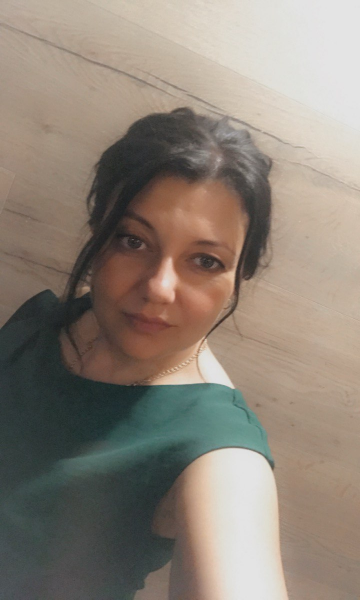 PhD in Economics, Associate Professor t.luchnykova@knute.edu.uaRESEARCH EXPERTISE: international logistics, logistics activities, supply chain management, transportation process management COURSES: International LogisticsTHE LATEST RELEVANT PAPERS:1. Lytvynenko, S., Petrenko, O., Luchnikova, T., Vysochylo, O., & Kutsenko, M. (2023). Transformation of Strategic Management Principles of Air Transport and Logistics Enterprises in Conditions of Instability. Communications - Scientific Letters of the University of Zilina. 25(3). A111-123. doi: 10.26552/com.C.2023.049 2. Kharsun. L., Luchnikova T., Shulpina N. (2023) Stimulation of domestic goods sales. Scientia fructuosa. 5.107-122. 3.Luchnikova T. P., Tarnovska I. V., Vorobyov E. V. (2023) Adaptation of transport enterprises of Ukraine to the conditions of martial law. Business Inform. 1. 116–122.  (In Ukrainian)Teacher profiles:PhD in Economics, Associate Professor t.luchnykova@knute.edu.uaRESEARCH EXPERTISE: international logistics, logistics activities, supply chain management, transportation process management COURSES: International LogisticsTHE LATEST RELEVANT PAPERS:1. Lytvynenko, S., Petrenko, O., Luchnikova, T., Vysochylo, O., & Kutsenko, M. (2023). Transformation of Strategic Management Principles of Air Transport and Logistics Enterprises in Conditions of Instability. Communications - Scientific Letters of the University of Zilina. 25(3). A111-123. doi: 10.26552/com.C.2023.049 2. Kharsun. L., Luchnikova T., Shulpina N. (2023) Stimulation of domestic goods sales. Scientia fructuosa. 5.107-122. 3.Luchnikova T. P., Tarnovska I. V., Vorobyov E. V. (2023) Adaptation of transport enterprises of Ukraine to the conditions of martial law. Business Inform. 1. 116–122.  (In Ukrainian)4. Luchnikova T., Kharsun L., Potemkin S. (2023) Railway transport of Ukraine under the turbulence of foreign trade flows. Goods and markets. 45 (1).17–26. (In Ukrainian)5. Luchnikova T. (2022) International freight transportation on the territory of Ukraine in wartime conditions. International scientific and practical journal «Commodities and Markets» 3. 37-46 . (In Ukrainian)6. Nestor Shpak, Zoriana Dvulit, Tatyana Luchnikova, Włodzimierz Sroka (2018). Strategic development of cargo transit services: a case study analysis. Engineering Management in Production and Services, 10(4), 76-84. RELEVANT ADVANCED TRAINING:Certification training Limited company «TD PROMKOMPLEXTASIYA»,  Ukraine, Kyiv, 2023.International internship. University of Finance, Business and Entrepreneurship. (Bulgaria). Field of internship: «Modern Teaching Methods and Innovative Technologies in Higher Education: European Experience and Global Trend», 2021.4. Luchnikova T., Kharsun L., Potemkin S. (2023) Railway transport of Ukraine under the turbulence of foreign trade flows. Goods and markets. 45 (1).17–26. (In Ukrainian)5. Luchnikova T. (2022) International freight transportation on the territory of Ukraine in wartime conditions. International scientific and practical journal «Commodities and Markets» 3. 37-46 . (In Ukrainian)6. Nestor Shpak, Zoriana Dvulit, Tatyana Luchnikova, Włodzimierz Sroka (2018). Strategic development of cargo transit services: a case study analysis. Engineering Management in Production and Services, 10(4), 76-84. RELEVANT ADVANCED TRAINING:Certification training Limited company «TD PROMKOMPLEXTASIYA»,  Ukraine, Kyiv, 2023.International internship. University of Finance, Business and Entrepreneurship. (Bulgaria). Field of internship: «Modern Teaching Methods and Innovative Technologies in Higher Education: European Experience and Global Trend», 2021.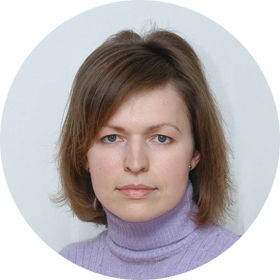 Candidate of Economic Sciences, Associate Professorl.sierova@knute.edu.ua  RESEARCH EXPERTISE: effective management of foreign economic activity of entities; development of brands of national entities in the domestic and foreign markets; problems and prospects of foreign economic relations of Ukraine.COURSES: Practical course «Business Simulation», Management of Foreign Economic Activity, Organization of Foreign Trade OperationsEDUCATION SPECIALTY AREAS: Management of Foreign Economic Activity (master's degree)THE LATEST RELEVANT PAPERS:Sierova, L., Tetyana Kalna-Dubinyuk & Kateryna I. Ladychenko & Mariia Kuchma & Svitlana G. Litovka-Demenina (2023). Sequential analysis of variants as a new method of dynamic modeling in making scientifically grounded business decisions Advances in Decision Sciences, Asia University, Taiwan, vol. 27(1), pages 45-67, March, 2023 https://doi.org/10.47654/v27y2023i1p45-67Teacher profiles:Candidate of Economic Sciences, Associate Professorl.sierova@knute.edu.ua  RESEARCH EXPERTISE: effective management of foreign economic activity of entities; development of brands of national entities in the domestic and foreign markets; problems and prospects of foreign economic relations of Ukraine.COURSES: Practical course «Business Simulation», Management of Foreign Economic Activity, Organization of Foreign Trade OperationsEDUCATION SPECIALTY AREAS: Management of Foreign Economic Activity (master's degree)THE LATEST RELEVANT PAPERS:Sierova, L., Tetyana Kalna-Dubinyuk & Kateryna I. Ladychenko & Mariia Kuchma & Svitlana G. Litovka-Demenina (2023). Sequential analysis of variants as a new method of dynamic modeling in making scientifically grounded business decisions Advances in Decision Sciences, Asia University, Taiwan, vol. 27(1), pages 45-67, March, 2023 https://doi.org/10.47654/v27y2023i1p45-672.Sierova, L. & Melnik, T. (2023). Prospects for Import Substitution and Balancing Ukraine’s External Trade. New Global Studies, 17(1), 17-44. https://doi.org/10.1515/ngs-2022-00163.Sierova, L., Tokar, V., Vinska, O., Novak, N. Clustering EU Member-States and Ukraine by Female Empowerment in Business. Studies in Systems, Decision and Controlthis link is disabled, 2023. https://doi.org/10.3846/bmee.2021.15382 4.Sierova L., Kulyk,A., Fokina-Mezentseva,K. , Piankova,O.& Slokva, M. (2023). Forecasting husbandry development using time series. Scientic Horizons, 26(11), 166-174. https://doi: 10.48077/scihor11.2023.1665. Sierova, L., Oliinyk, A. & Huliaieva, L. Assessment of the Impact of Corruption on Economic Growth in the Context of the EU's Anti-Corruption Policy. Baltia Publishing, Economics & Education, 2023.- 8(1), 60-67. https://doi.org/10.30525/2500-946X/2023-1-82.Sierova, L. & Melnik, T. (2023). Prospects for Import Substitution and Balancing Ukraine’s External Trade. New Global Studies, 17(1), 17-44. https://doi.org/10.1515/ngs-2022-00163.Sierova, L., Tokar, V., Vinska, O., Novak, N. Clustering EU Member-States and Ukraine by Female Empowerment in Business. Studies in Systems, Decision and Controlthis link is disabled, 2023. https://doi.org/10.3846/bmee.2021.15382 4.Sierova L., Kulyk,A., Fokina-Mezentseva,K. , Piankova,O.& Slokva, M. (2023). Forecasting husbandry development using time series. Scientic Horizons, 26(11), 166-174. https://doi: 10.48077/scihor11.2023.1665. Sierova, L., Oliinyk, A. & Huliaieva, L. Assessment of the Impact of Corruption on Economic Growth in the Context of the EU's Anti-Corruption Policy. Baltia Publishing, Economics & Education, 2023.- 8(1), 60-67. https://doi.org/10.30525/2500-946X/2023-1-8RELEVANT ADVANCED TRAINING:Training on International Business, Brockbusiness, LLC, 2018Specialized training program, Procom, LLC, certificate #2110070812255, 2019Training on International Business, Golden Action, LLC, 2023RELEVANT ADVANCED TRAINING:Training on International Business, Brockbusiness, LLC, 2018Specialized training program, Procom, LLC, certificate #2110070812255, 2019Training on International Business, Golden Action, LLC, 2023